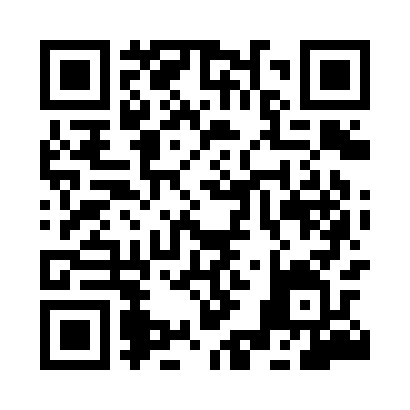 Prayer times for Carrascos, PortugalMon 1 Apr 2024 - Tue 30 Apr 2024High Latitude Method: Angle Based RulePrayer Calculation Method: Muslim World LeagueAsar Calculation Method: HanafiPrayer times provided by https://www.salahtimes.comDateDayFajrSunriseDhuhrAsrMaghribIsha1Mon5:417:161:386:078:009:292Tue5:397:151:376:088:019:313Wed5:377:131:376:098:029:324Thu5:357:111:376:108:039:335Fri5:337:101:366:108:049:356Sat5:317:081:366:118:059:367Sun5:297:061:366:128:069:378Mon5:277:051:366:128:079:399Tue5:257:031:356:138:089:4010Wed5:247:011:356:148:099:4111Thu5:227:001:356:158:109:4312Fri5:206:581:356:158:129:4413Sat5:186:571:346:168:139:4614Sun5:166:551:346:178:149:4715Mon5:146:541:346:178:159:4916Tue5:126:521:346:188:169:5017Wed5:106:501:336:198:179:5118Thu5:086:491:336:198:189:5319Fri5:066:471:336:208:199:5420Sat5:046:461:336:218:209:5621Sun5:026:441:336:218:219:5722Mon5:006:431:326:228:229:5923Tue4:586:411:326:238:2310:0024Wed4:566:401:326:238:2510:0225Thu4:546:391:326:248:2610:0326Fri4:536:371:326:248:2710:0527Sat4:516:361:316:258:2810:0628Sun4:496:341:316:268:2910:0829Mon4:476:331:316:268:3010:1030Tue4:456:321:316:278:3110:11